ATZINUMS Nr. 22/10-3.9/173par atbilstību ugunsdrošības prasībāmAtzinums iesniegšanai derīgs sešus mēnešus.Atzinumu var apstrīdēt viena mēneša laikā no tā spēkā stāšanās dienas augstākstāvošai amatpersonai:Atzinumu saņēmu:20____. gada ___. ___________DOKUMENTS PARAKSTĪTS AR DROŠU ELEKTRONISKO PARAKSTU UN SATURLAIKA ZĪMOGU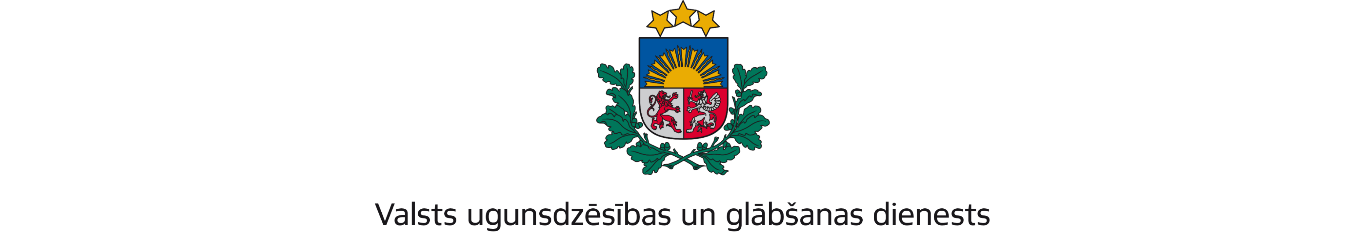 VIDZEMES REĢIONA PĀRVALDETērbatas iela 9, Valmiera, Valmieras novads, LV-4202; tālr.: 64233468; e-pasts: vidzeme@vugd.gov.lv; www.vugd.gov.lvMadonaNodibinājums “Vidzemes jauno talantu atbalsta fonds”(izdošanas vieta)(juridiskās personas nosaukums vai fiziskās personas vārds, uzvārds)05.07.2023.Reģistrācijas Nr.40008028780(datums)(juridiskās personas reģistrācijas numurs) Blaumaņa iela 16, Madona, Madonas novads, LV-4801(juridiskās vai fiziskās personas adrese)1.Apsekots: Atpūtas kompleksa “Jumurdas muiža” četras ēkas (kadastra Nr.70600030102001; 70600030102002; 70600030102003 un70600030191001).(apsekoto būvju, ēku vai telpu nosaukums)2.Adrese: “Liepaines” un “Zīles”, Jumurda, Jumurdas pagasts, Madonas novads,LV-4844.3.Īpašnieks (valdītājs): SIA “HPJ”, (juridiskās personas nosaukums vai fiziskās personas vārds, uzvārds)reģistrācijas Nr.40003036230, Mazjumpravas iela 70, Rīga, LV-1063.(juridiskās personas reģistrācijas numurs un adrese vai fiziskās personas adrese)4.Iesniegtie dokumenti: nometnes vadītājas Rauzas Samantas (apliecības Nr.116-01492)iesniegums. Valsts ugunsdzēsības un glābšanas dienesta Vidzemes reģiona pārvaldēreģistrēts 2023.gada 26.jūnijā ar Nr.22/10-1.4/494.5.Apsekoto būvju, ēku vai telpu raksturojums: divas divstāvu mūra ēkas, viena trīsstāvumūra ēka un viena divstāvu pirts ēka. Visas četras ēkas aprīkotas ar automātisko ugunsgrēka atklāšanas un trauksmes signalizācijas sistēmu un nodrošinātas ar ugunsdzēsības aparātiem. Evakuācijas ceļi brīvi un izejas durvis viegli atveramas notelpu iekšpuses. Telpās, kur paredzēta nakšņošana izvietoti stāvu evakuācijas plāni.6.Pārbaudes laikā konstatētie ugunsdrošības prasību pārkāpumi: nav konstatēti.7.Slēdziens: atbilst ugunsdrošības prasībām.8.Atzinums izdots saskaņā ar: Ministru kabineta 2009.gada 1.septembra noteikumuNr.981 “Bērnu nometņu organizēšanas un darbības kārtība” 8.5.apakšpunkta prasībām.(normatīvais akts un punkts saskaņā ar kuru izdots atzinums)9.Atzinumu paredzēts iesniegt: Valsts izglītības satura centram.(iestādes vai institūcijas nosaukums, kur paredzēts iesniegt atzinumu)Valsts ugunsdzēsības un glābšanas dienesta Vidzemes reģiona pārvaldes priekšniekam, Tērbatas ielā 9, Valmierā, Valmieras novadā, LV-4202.(amatpersonas amats un adrese)Valsts ugunsdzēsības un glābšanas dienesta Vidzemes reģiona pārvaldes Ugunsdrošības uzraudzības un civilās aizsardzības nodaļas inspektorsD. Stūris(amatpersonas amats)(paraksts)(v. uzvārds)(juridiskās personas pārstāvja amats, vārds, uzvārds vai fiziskās personas vārds, uzvārds; vai atzīme par nosūtīšanu)(paraksts)